Kinesisk religionFaglige mål:I skal kunne:Redegøre for religionens udvikling gennem Kinas historie og frem til i dagRedegøre for centrale sider af daoisme og konfucianisme, herunder sammenligne kosmologi og antropologiAnalysere emic såvel som etic kilder med henblik på at karakterisere relevante aspekter af daoisme og konfucianismeDiskutere og vurdere religionens vilkår og rolle i Kina forhold til samfundsudviklingenOversigt: Religion, sekularisme og eklekticismeFokus:
Religion i det 20. århundredeBaggrundsstof: 
Afsnittene ”Religion og ”overtro””, ”Religion i en sekulær stat” og ”Religion i forskellige blandingsforhold” i Religioner lever. Lindhardt og Ringhof 2017Kilder: 
”Kina til kamp mod radikalisering” af Laura Dombernovsky (Information)
”Kristendommen som Kinas fremtid” af Anders Raahauge (Kristeligt Dagblad)
Øvelser:Induktiv øvelse, inden baggrundsteksterne læses:	Er der nogen religioner, der stammer fra Kina? Hvilke?Forbinder I noget specielt med at være religiøs i Kina? (det er OK, hvis I bare har spørgsmål …)Ved I noget om holdningen til religion i det kinesiske samfund?Læs baggrundsteksterne, og formulér hovedpointerne sammen eller i fællesskab. Forskellige grupper kan være ansvarlige for at læse og gennemgå de enkelte afsnit.Gå sammen to og to. Én læser artiklen ”Kina til kamp mod radikalisering” af Laura Dombernovsky fra Information, og én læser artiklen ”Kristendommen som Kinas fremtid” af Anders Raahauge fra Kristeligt Dagblad. Fremlæg indholdet i artiklen for hinanden. Diskutér artiklernes forskellige vinkler i forhold til afsender-/modtagerforholdet og emic/etic synsvinkel.KonfucianismeFokus:
Kongzi og konfucianismens centrale begreberBaggrundsstof: 
Afsnittene ”Konfucianisme” og ”Konfucianismens respektfulde relationer’” i Religioner lever. Lindhardt og Ringhof 2017Øvelser:Skriv tre centrale sætninger, du mener, karateriserer personen Kongzi:a._______________________________________b._______________________________________c.________________________________________                                
Oversæt disse ord til dansk:Tian:___________________Ren:___________________Junzi:___________________de: ____________________li:_____________________-zi: ___________________Konfucianske citater er populære i Kina og reciteres ofte løsrevet fra deres sammenhæng. Nedenfor følger citater fra hovedværket Samtalerne. Samtalerne er nedskrevet af Kongzis elever i 400-tallet f.v.t. Her belærer lærermesterautoriteten eleven og udtrykker kerneforestillinger inden for konfucianismen. Giv en fortolkning af citaterne:A. ”… Når man ofrer til ånderne, er det som om, de er til stede … [men] har man pådraget sig skyld over for himlen (tian), er der ingen at bede til.”B. ”Kongzi sagde: Den ædle nærer ærefrygt over for de 3 ting. Han ærer Himlens bud, han ærer store mennesker, og han ærer de hellige vismænds ord.”C. ”Den ædle gør ikke et redskab af nogen.” Herunder er en model fra Religioner lever side 227, men hvad viser modellen?
Giv en uddybende forklaring.
Forklar, hvilken rolle Tian spiller i konfucianismen.Man kan hævde, at denne geometriske figur afspejler konfucianismens måde både at tænke samfund på og at tænke sociale forhold på, men hvordan afspejler figuren dette? Du må gerne tegne og skrive på modellen. 
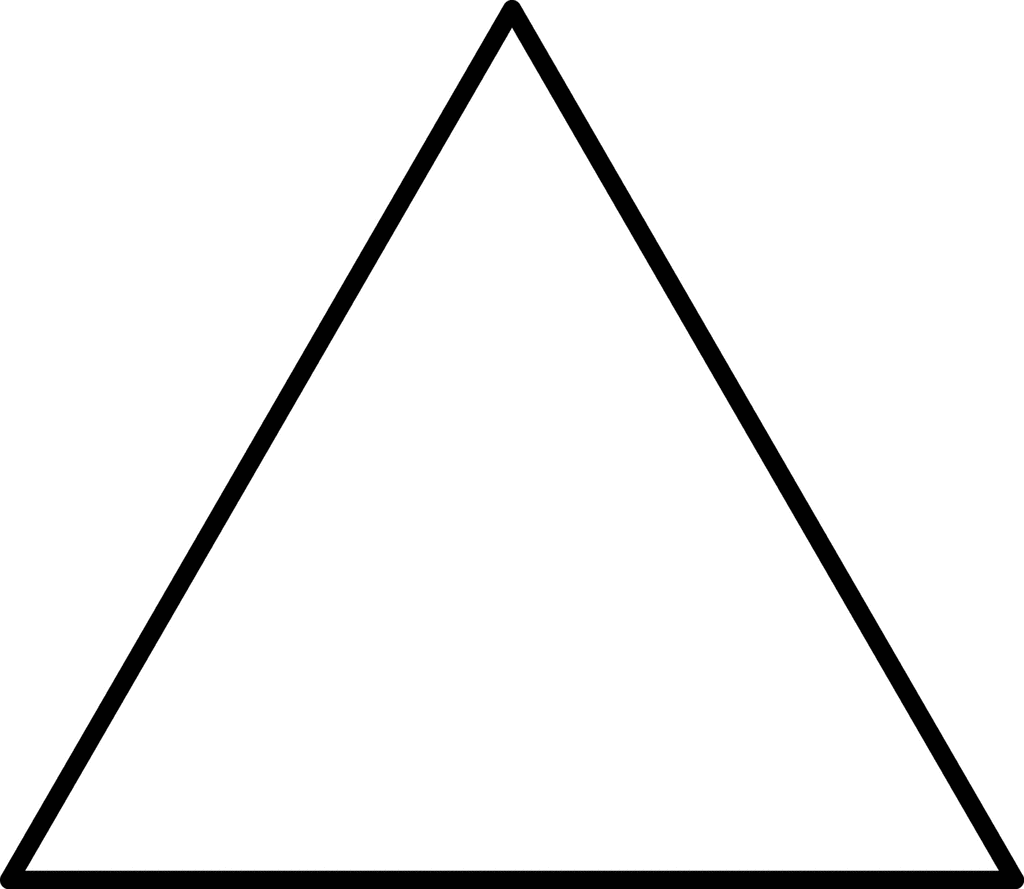 Konfucianisme i vores tidFokus:
Aspekter af konfucianismeBaggrundsstof: 
Afsnittene ”Er konfucianisme en religion?”, ”Mengzi og de moralske dyder” og ”Konfucianisme i Religioner lever. Lindhardt og Ringhof 2017Opgaver:I Religioner lever står der: ”Man kan spørge sig selv, om konfucianisme overhovedet er en religion, når den primært beskæftiger sig med filosofi og ellers opstiller moralske retningslinjer for herigennem at argumentere for en hierarkisk samfundsopbygning.” Overvej og argumentér: Er konfucianisme en religion?Hvilken rolle spiller dyrkelsen af afdøde forfædre i konfucianismen?Forklar denne sætning fra baggrundsteksten: ”… kosmos-efterligning er klassisk religiøs tænkning, hvor individets (mikrokosmos’) livsførelse skal afspejle en guddommelig verden (makrokosmos)” .I tabellen herunder står navnene på to personer, som reviderede og reformerede Kongzis tanker. Skriv under hver person eksempler på, hvordan de reviderede og reformerede konfucianismen.Skriv de manglende ord på linjerne: ”_____________ (Lunyu) er måske det værk, der kommer _________ tanker nærmest, selvom det er nedskrevet af hans elever og disses elever i _________ efter hans død”Skriv de manglende ord på linjerne: ”… med den principielt __________ kommunismes magtovertagelse i 1949 begyndte endnu en ____________ for konfucianismen. Men det er ved at ____________.Rigtigt eller forkert: Buddhisme og hinduisme er Kinas mest oprindelige religioner?Konfucianismen betragtes ikke som en religion af den kinesiske stat.(Streg det forkerte udsagn ud) Mengzi var elev af Siddhartha Gautama Buddha og skrev et værk om ligevægt og bestandighed. / Mengzi var en berømt elev af Kongzi, hvis skrifter fik mere indflydelse end læremesteren selv. (Streg det forkerte udsagn ud) Konfucianismens popularitet er dalende / Konfucianismens popularitet er stigende.(Streg de forkerte årstal ud) Det mere end to tusinde år gamle kejserdømme gik under i 1989/1945/1918/1949/1912/1789/1453.Konfucianisme og daoismeFokus:
Forskelle mellem konfucianisme og daoismeBaggrundsstof:
Afsnittene ”Daoisme”, ”Grundlæggende forestillinger i daoismen” og ”Helligskrifter i daoismen” i Religioner lever, Lindhardt & Ringhof 2017Kilder:
Ultrakort klip fra Kongfuzi-filmen: samtale mellem Kongzi og Laozi ca. 1.02-1.04: https://www.youtube.com/watch?v=el3i3TfNg-IØvelser:	Se filmklippet med samtalen mellem Laozi og Kongzi ca. 1.02-1.04: https://www.youtube.com/watch?v=el3i3TfNg-IGå i grupper på 3 personer. I skiftes til at trække et kort, og den, der har trukket, starter med at komme med nogle overvejelser over forholdet mellem daoisme og konfucianisme, hvorefter I alle sammen bidrager til at besvare spørgsmålet. I gruppen læser I citatet fra Daode Jing kapitel 2 i afsnittet ”Grundlæggende forestillinger i daoismen”. Forsøg at lave en kort religionsfaglig analyse af teksten, hvor I bruger nogle af de begreber, I netop har diskuteret.Udvælg nogle begreber fra daoismen, og foretag en komparativ analyse med en selvvalgt religion.Levet religionFokus: 
Moderne tro og praksisBaggrundsstof:
Afsnittene ”Moderne tro og praksis i balance med naturen” og ”Folkereligiøsitet og festivaler” i Religioner lever, Lindhardt & Ringhof 2017.Kilder:https://vimeo.com/ondemand/healthyqigong/147053228http://www.china.org.cn/english/features/Festivals/78131.htmØvelser:	Se videoen om qigong for begyndere (https://vimeo.com/ondemand/healthyqigong/147053228): Hvilke elementer af daoisme kan I finde i ord og billeder? Kan I sætte nogle begreber på, som ikke direkte bruges i videoen? Kan I forklare forholdet mellem ortopraksi og ortodoksi i denne sammenhæng?Gå i grupper på 3-4 personer, og vælg en festival på http://www.china.org.cn/english/features/Festivals/78131.htm. Fremlæg for hinanden ved hjælp af billeder, som I selv finder på nettet. Refleksionsøvelse: Hvordan kunne daoisme, konfucianisme og folkereligiøsitet tænkes både at spille sammen med og virke undergravende i forhold til den kommunistiske styreform?Kinesiske religioner – memoryI skal nu konkurrere på viden om kinesiske religioner.Gå sammen to og to.Spred kortene ud på bordet.Sæt kortene sammen i par. Et stik er enten to ens kort eller et begreb/udsagn på et kort, som hører sammen med et svar på et andet kort (denne type kort er angivet med ”x”). Tager man et stik, må man få en tur mere. Opgaven er ikke på tid, så man må gerne slå ting op, hvis man er i tvivl. Den, der har flest stik til sidst, har vundet …Forslag til videre læsning:Andersen: Poul: ”Kinesiske religioner” i Gyldendals religionshistorie. Gyldendal. KBH 1997. Bunkenborg, Mikkel: ”Kinesisk religion” in Kinesiske perspektiver, Gyldendal. København 2013Egegod, Søren: Kinas religioner –tekster til livsanskuelser/religion. Gyldendal. KBH 1987.Gardner, Daniel K.: Confucianism – a very short Introduction. Oxford. KBH 2014.Kohn, Livia: Introducing Daoism, Routledge. New York 2009Lai, Karyn L.: An Introduction to Chinese Philosophy, Cambridge University Press. Cambridge 2008Lianshan, Chian: Chinese Myths and Legends. Cambridge Universuty Press. Cambridge 2011.Nielsen, Bent: ”Kinesisk filosofi” in Kinesiske perspektiver, Gyldendal. København 2013Nielsen, Klaus Bo: Kinesisk religion og livsanskuelse, Aarhus Universitetsforlag. Århus 2012Werner, E.T.C.: Myth and Legends of China. Dover Publications. London 1994.Pligtmodellen: Komparativ model - pædagogisk illustreretPligtmodellen: Komparativ model - pædagogisk illustreretPligtmodellen: Komparativ model - pædagogisk illustreretVægtningKinesisk syn på pligtPligt i det senmoderneHøjestPligt i relation til samfund, familie, medmennesker og religion. Formuleret som det, man ’skal’ eller ’bør’.Individets egne ønsker. Formuleret som ’Jeg vil …’/Jeg ønsker …’/ ’Jeg vil ikke …’LavestIndividets egne ønsker. Formuleret som ’Jeg vil …’/Jeg ønsker …’/ ’Jeg vil ikke …’Pligt i relation til samfund, familie og medmennesker (religion er en privat sag). Formuleret som det man ’skal’ eller ’bør’.MengziXunziStifteren og dennes rolleSamfund/samfundsordenNøglebegreberEtik (hvad er godt/hvilke værdier er vigtige?Transcendens (det overnaturlige inkl. GudMagt/Regeringsførelse                         Tian (X)                       Himlen (X)                     Zóngjiào (X)             Kinesernes egen              betegnelse for              religion (X)”[Eleven] … spurgte om, hvad der forstås ved virkelig godhed? Mesteren svarede … at du ikke handler mod andre, som du ikke selv ønsker at blive behandlet.” (X)       Kongzis udgave af        den gyldne regel (X)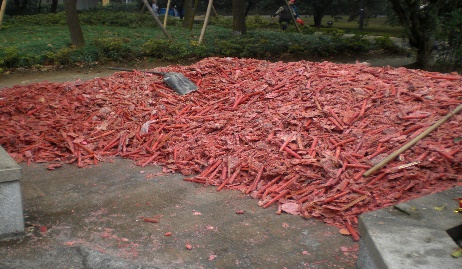 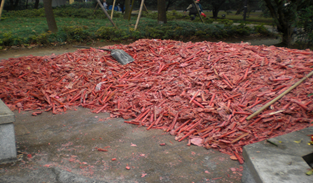 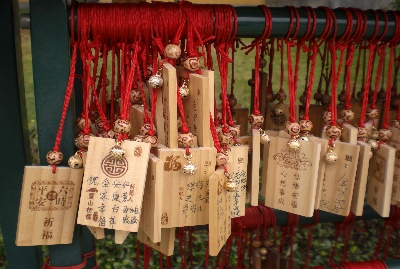 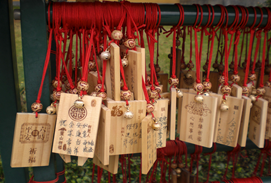 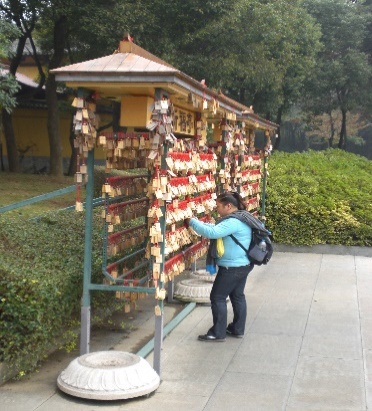 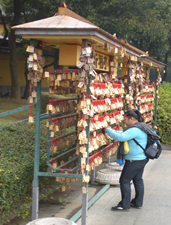 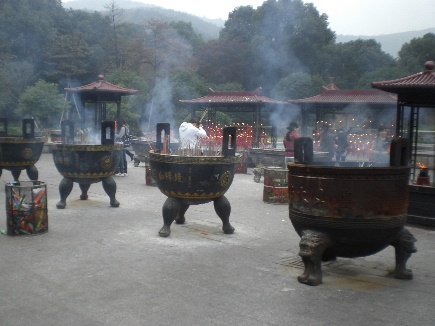 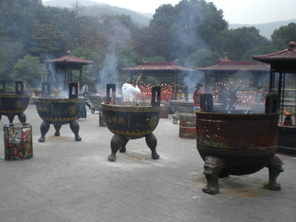                 Ca. 551-479 f.Kr. (X)                 Kongzis levetid (X)            Hersker - undersåt            Godhed – loyalitet (X)  Den øverste af de fem relationer (X)                     Ven – ven        Venskab/respekt-venskab/respekt        (X) Den nederste af de fem relationer (X)      Idealet om det ædle menneske (X)                           ’Junzi’ (X)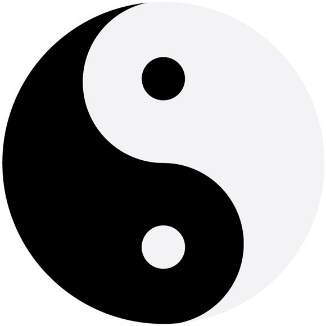 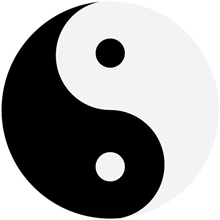                           MAO (X) Kinas første ateistisk-kommunistiske  Leder (X)          Dao betyder ’vejen’ eller ’læren’         Dao betyder ’vejen’ eller ’læren’                             1950 (X)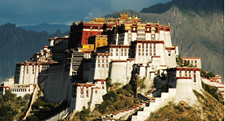 Kina invaderede det buddhistiske Tibet i dette år (X)”Indefra-syn” (emic) er, når vi forsøger at se religionerne, som de troende selv ser dem.”Indefra-syn” (emic) er, når vi forsøger at se religionerne, som de troende selv ser dem. ”______redskab af nogen” (X)   (sæt sammen til et stik med den   manglende del af sætningen)   ”Den ædle gør ikke et _____” (X)   (sæt sammen til et stik med den   manglende del af sætningen)Daoismens ældste værk tilskrives                        LAOZI 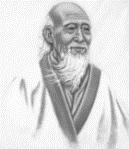 Daoismens ældste værk tilskrives                        LAOZI Konfuciansk dannelse er  bl.a. baseret på udenadslære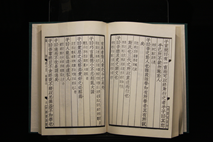  Konfuciansk dannelse er bl.a.  baseret på udenadslære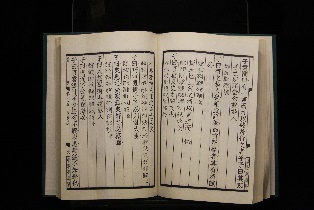                    Dalai Lama (X)     Tibets leder er en boddhisatva         og hedder (X) (x)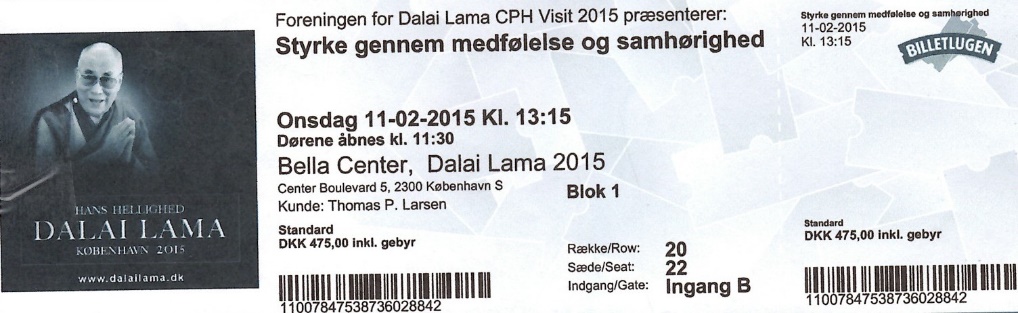       (X)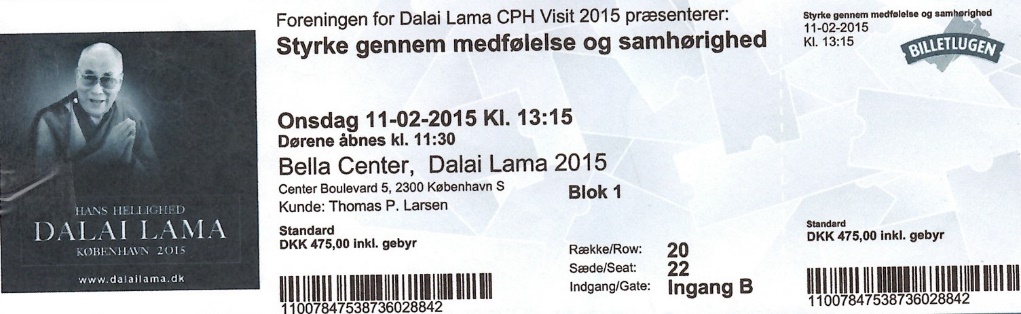                 (X)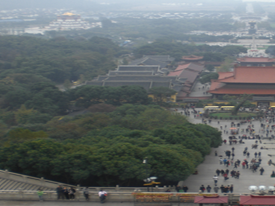       (x)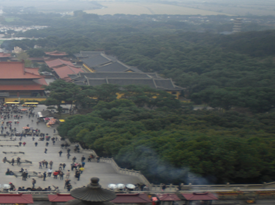 